IV - заседание  4-созыва      КАРАР                                                                        		     РЕШЕНИЕ   05 март 2020 й.                                    №164                  	   05 март 2020годаО публичных слушаниях по проекту Правил землепользования и застройки сельского поселения Усть-Табасский сельсовет муниципального района Аскинский район Республики Башкортостан В соответствии с Градостроительным кодексом Российской Федерации, Земельным кодексом Российской Федерации, Федеральным законом «Об общих принципах организации местного самоуправления в Российской Федерации»,  Уставом сельского поселения Усть-Табасский сельсовет муниципального района Аскинский район Республики Башкортостан, Совет сельского поселения Усть-Табасский сельсовет муниципального района Аскинский  район Республики Башкортостан РЕШИЛ:1.	Одобрить проект Правил землепользования и застройки сельского поселения Усть-Табасский сельсовет муниципального района Аскинский район Республики Башкортостан и вынести на публичные слушания.2. Провести публичные слушания по проекту Правил землепользования и застройки сельского поселения Усть-Табасский сельсовет муниципального района Аскинский район Республики Башкортостан 07 апреля 2020 года в 900 часов утра в здании Администрации сельского поселения по адресу: д.Усть-Табаска, ул.Гагарина, 29.3. Для подготовки и проведения публичных слушаний по проекту Правил землепользования и застройки сельского поселения Усть-Табасский сельсовет муниципального района Аскинский район Республики Башкортостан образовать комиссию в следующем составе:1). Зихина Лилия Ралифовна – председатель комиссии, депутат избирательного округа № 7;2). Гильфанова Зульфия Хамитьянова – секретарь комиссии, депутат избирательного округа №5 ;3). Закирова Садат Маннафович - член комиссии, депутат избирательного округа № 4.4. Установить прием письменных предложений жителей сельского поселения Усть-Табасский сельсовет муниципального района Аскинский район Республики Башкортостан по проекту Правил землепользования и застройки сельского поселения Усть-Табасский сельсовет муниципального района Аскинский район Республики Башкортостан в срок со дня обнародования до 06 апреля 2020 года по адресу: д.Усть-Табаска, ул.Гагарина, 29, кабинет управляющего делами администрации с 9.00 до 1700 часов (кроме выходных дней).5. Настоящее решение обнародовать путем размещения в сети общего доступа «Интернет» на официальном сайте Сельского поселения Усть-Табасский сельсовет муниципального района Аскинский район Республики Башкортостан  www.ust-tabaska04sp.ru и на информационном стенде в здании администрации сельского поселения Усть-Табасский сельсовет по адресу: д.Усть-Табаска, ул.Гагарина, д. 29.6. Контроль над исполнением настоящего решения оставляю за собой.Глава Сельского поселения                                                        Л.Р.ЗихинаБАШҠОРТОСТАН РЕСПУБЛИКАҺЫАСҠЫН  РАЙОНЫМУНИЦИПАЛЬ РАЙОНЫНЫҢТАБАҪКЫ−ТАМАҠАУЫЛ СОВЕТЫАУЫЛ  БИЛӘМӘҺЕ СОВЕТЫ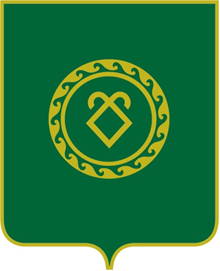 СОВЕТСЕЛЬСКОГО ПОСЕЛЕНИЯУСТЬ-ТАБАССКИЙ СЕЛЬСОВЕТМУНИЦИПАЛЬНОГО РАЙОНААСКИНСКИЙ РАЙОНРЕСПУБЛИКИ  БАШКОРТОСТАН